Základná škola s materskou školou                  zsmsnitra@gmail.com     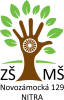 Novozámocká 129                                               zsmsnovozamocka.edupage.org                   949 05 Nitra                                                         0908 398 169                                                                                                                                                                                                                                                                                              Žiadosť o prijatie dieťaťa na predprimárne vzdelávanie v materskej školeMeno a priezvisko dieťaťa: .................................................. dátum narodenia: ......................Rodné číslo: .................................................. miesto narodenia: .............................................Štátna príslušnosť: ..................... národnosť: ....................... materinský jazyk: .....................Adresa trvalého pobytu: ..................................................................................................................................................Adresa miesta, kde sa dieťa obvykle zdržiava, ak sa nezdržiava na adrese trvalého pobytu:………………………………………………………..……………………………………..k zápisu do materskej školy ................................... záväzný nástup do MŠ od: ...................Ďalšie dôležité údaje o dieťati: (zdravotné znevýhodnenie, iný stravovací režim a pod.).................................................................................................................................................Meno a priezvisko matky: .......................................................................................................Adresa trvalého pobytu: ..........................................................................................................Adresa miesta, kde sa zákonný zástupca obvykle zdržiava, ak sa nezdržiava na adrese trvalého pobytu: .....………………………………………………………………………………….................Kontakt na účel komunikácie: č. tel.: ............................ e- mail: .............................................Meno a priezvisko otca: ...........................................................................................................Adresa trvalého pobytu: ...........................................................................................................Adresa miesta, kde sa zákonný zástupca obvykle zdržiava, ak sa nezdržiava na adrese trvalého pobytu: .....…………………………………………………………………………………................Kontakt na účel komunikácie: č. tel.: ............................ e- mail: .............................................Dieťa navštevovalo ☐/ nenavštevovalo ☐MŠ: ………….........................................................................Ďalší postup k prijatiu dieťaťa do materskej školy:1. Zákonný zástupca dieťaťa odovzdá žiadosť s priloženým lekárskym potvrdením o zdravotnom stave dieťaťa riaditeľke školy. Termín prevzatia rozhodnutia o prijatí - neprijatí dieťaťa do materskej školy oznámi rodičom riaditeľka školy.2. Rodič je povinný oznámiť riaditeľke školy, ak nastane zmena v záväznom nástupe dieťaťa do MŠ najneskôr 14 dní pred nástupom určeným v rozhodnutí o prijatí.                   Vyhlásenie rodičov /rodiča, zákonného zástupcu/:V prípade prijatia môjho dieťaťa do materskej školy sa zaväzujem, že budem pravidelne mesačne platiť príspevok na čiastočnú úhradu výdavkov materskej školy v zmysle § 28 ods. 3 zákona č. 245/2008 Z. z. o výchove a vzdelávaní (školský zákon) a príspevok na čiastočnú úhradu nákladov za stravovanie v zmysle § 140 ods. 9 zákona č. 245/2008 Z. z. o výchove a vzdelávaní (školský zákon) a v súlade so VZN Mesta Nitra č. 8/2019 v znení dodatkov.Vyhlasujem(e), že údaje uvedené v tejto žiadosti sú pravdivé a že som nezamlčal/a žiadne závažné skutočnosti, ktoré by mohli ovplyvniť prijatie resp. dochádzku môjho dieťaťa do materskej školy.V Nitre, dňa ......................................................................................................................................podpisy rodičov / rodiča, zákon. zástupcu/